Муниципальное бюджетное общеобразовательном учреждении«Специальное учебно-воспитательное учреждение открытого типа – школа №14 «Подросток»ПРОГРАММАвнеурочной деятельностиОБЩИЕ ПОЛОЖЕНИЯНормативную правовую основу Положения о внеурочной деятельности составляют следующие документы:Федеральный закон от 29.12.2012 №273-ФЗ «Об образовании в Российской Федерации»Приказ Министерства просвещения Российской Федерации от 31.05.2021 № 286 «Об утверждении федерального государственного образовательного стандарта начального общего образования». (Зарегистрирован 05.07.2021 № 64100.)Приказ Министерства просвещения Российской Федерации от 31.05.2021 № 287 «Об утверждении федерального государственного образовательного стандарта начального общего образования». (Зарегистрирован 05.07.2021 № 64101.)Приказ Министерства просвещения Российской Федерации от 18.07.2022 № 569 «О внесении изменений в федеральный государственный образовательный стандарт начального общего образования». (Зарегистрирован 17.08.2022 № 69676.)Приказ Министерства просвещения Российской Федерации от 18.07.2022 № 568 «О внесении изменений в федеральный государственный образовательный стандарт основного общего образования». (Зарегистрирован 17.08.2022 № 69675.)Приказ Министерства образования и науки Российской Федерации от 17 мая 2012 г. №413«Об утверждении федерального государственного образовательного стандарта среднего общего образования».Приказ Министерства просвещения Российской Федерации от 12.08.2022 № 732 «О внесении изменений в федеральный государственный образовательный стандарт среднего общего образования, утверждённый приказом Министерства образования и науки Российской Федерации от 17 мая 2012 г. № 413». (Зарегистрирован 12.09.2022 № 70034.)Информационно-методическое письмо об организации внеурочной деятельности в рамках реализации обновленных федеральных государственных образовательных стандартов начального общего и основного общего образования Минпросвещения России от 05.07.2022г. № ТВ- 1290\03Постановление Главного государственного санитарного врача РФ от 28.09.2020 № 28 «Об утверждении санитарных правил СП 2.4.3648-20 «Санитарно-эпидемиологические требования к организациям воспитания и обучения, отдыха и оздоровления детей и молодежи»Рабочая программа воспитания МАОУ «СУВУ №14 «Подросток»Настоящее положение регламентирует организацию внеурочной деятельности Муниципальном автономном общеобразовательном учреждении «Специальное учебно-воспитательное учреждение открытого типа – школа №14 «Подросток» Под внеурочной деятельностью при реализации ФГОС   ООО и СОО понимается образовательная деятельность, осуществляемая в формах, отличных от классно-урочной, и направленная, в первую очередь, на достижение школьниками предметных, личностных и метапредметных результатов начального, основного и среднего общего образования.Внеурочная деятельность является неотъемлемой частью образовательной деятельности, организуется в 5-9, 10-11 классах в соответствии с федеральным государственным образовательным стандартом начального, основного и среднего общего образования.Формы организации внеурочной деятельности учреждение определяет самостоятельно, с учетом интересов и запросов обучающихся и их родителей (законных представителей). Право выбора направлений и форм внеурочной деятельности имеют родители (законные представители) обучающегося при учете его мнения до завершения получения ребенком основного общего образования.МОДЕЛЬ, ЦЕЛИ И ЗАДАЧИ ВНЕУРОЧНОЙ ДЕЯТЕЛЬНОСТИМодель организации внеурочной деятельности в учреждении соответствует оптимизационной модели организации внеурочной деятельности с использованием сетевой формы. Сетевая форма реализации образовательных программ осуществляется на основе договора между организациями, участвующими в сетевой форме реализации образовательных программ. При организации внеурочной деятельности используются ресурсы  УДО «Ровесник»Координирующую роль выполняет классный руководитель, который в соответствии со своими функциями и задачами взаимодействует с педагогическими работниками; организует в классе образовательный процесс, оптимальный для развития положительного потенциала личности обучающихся в рамках деятельности общешкольного коллектива; организует систему отношений через разнообразные формы воспитывающей деятельности коллектива класса, в том числе через органы самоуправления, организует социально значимую, творческую деятельность обучающихся.Целью внеурочной деятельности является содействие в обеспечении достижения планируемых результатов учащихся в соответствии с   ООП ООО и ООП СОО.Внеурочная деятельность направлена на реализацию индивидуальных потребностей учащихся путем предоставления выбора широкого спектра занятий.Внеурочная деятельность может быть использована на введение учебных курсов, расширяющих содержание учебных предметов, обеспечивающих различные интересы обучающихся.Занятия внеурочной деятельности способствуют удовлетворению индивидуальных образовательных интересов, потребностей и склонностей школьника, ориентируют на приобретение образовательных результатов и направлены на решение следующих задач:воспитание гражданственности, патриотизма, уважения к правам, свободам и обязанностям человека;воспитание нравственных чувств и этического сознания;воспитание трудолюбия, творческого отношения к учению, труду, жизни;формирование ценностного отношения к здоровью и здоровому образу жизни;воспитание ценностного отношения к природе, окружающей среде (экологическое воспитание);воспитание ценностного отношения к прекрасному, формирование представлений об эстетических идеалах и ценностях (эстетическое воспитание).НАПРАВЛЕНИЯ, ФОРМЫ И ВИДЫ ОРГАНИЗАЦИИ ВНЕУРОЧНОЙ ДЕЯТЕЛЬНОСТИНаправления, формы и виды внеурочной деятельности определяются учреждением в соответствии с основной образовательной программой начального общего образования, основной образовательной программой основного общего образования и основной образовательной программой среднего общего образования  с учетом возможностей учреждения.ОРГАНИЗАЦИЯ ВНЕУРОЧНОЙ ДЕЯТЕЛЬНОСТИОрганизация внеурочной деятельности – это целостная система функционирования учреждения в сфере внеурочной деятельности, включающая в себя:деятельность ученических сообществ (кружков, объединений по интересам, клубов, детских объединений и т.д.);внеурочную деятельность по учебным предметам образовательной программы (предметные кружки, ученические научные общества и т.д.);психолого-педагогическую поддержку обучающихся;обеспечение благополучия обучающихся в пространстве учреждения (безопасности жизни и здоровья школьников, безопасных межличностных отношений в учебных группах, профилактики неуспеваемости, профилактики различных рисков, возникающих в процессе взаимодействия школьника с окружающей средой, социальной защиты учащихся).Внеурочная деятельность организуется в учреждении в период уроков и после уроков.Продолжительность занятий внеурочной деятельности составляет 35-40 минутПерерыв между урочной и внеурочной деятельностью в соответствии с СанПиН должен составлять не менее 20 минут.Перенос занятий или изменение расписания производится только с согласия администрации общеобразовательного учреждения и оформляется документальноВнеурочная деятельность может быть организована как на базе учреждения, так и на базе учреждений дополнительного образования, культуры и спорта и др.Занятия внеурочной деятельности могут проводиться как учителями учреждения, так и работниками иных учреждений.Обучающиеся, их родители (законные представители) участвуют в выборе содержания внеурочной деятельности.Организация внеурочной деятельности осуществляется через реализацию программ внеурочной деятельности.Программы внеурочной деятельности могут быть разработаны образовательным учреждением самостоятельно или на основе переработки примерных образовательных программ. Возможно использование утвержденных авторских программ.Программы могут реализовываться как в отдельно взятом классе, так и в объединениях одной возрастной группы.План внеурочной деятельности на учебный год для класса или группы определяется в конце предыдущего учебного года.Предварительный выбор программ внеурочной деятельности на следующий учебный год производится во втором полугодии на основе анкетирования. Для обучающихся 1 классов набор направлений и программ внеурочной деятельности предлагается на родительском собрании. К 1 сентября формируются группы для проведения занятий внеурочной деятельности.Анкетирование проводится в мае на родительских собраниях. Классные руководители знакомят родителей с направлениями внеурочной деятельности, содержанием курсов внеурочной деятельности, с указанием форм организации и видов деятельности, предлагаемыми учреждением для реализации на следующий учебный год.Родители (законные представители) обучающихся заполняют до начала учебного года (до 25 августа) заявление о выборе курсов внеурочной деятельности (Приложение 1).Родители (законные представители) обучающихся вправе посещать занятия внеурочной деятельности.Проведение занятий внеурочной деятельности осуществляется по расписанию, которое составляется в начале учебного года. Расписание составляется с учетом установления наиболее благоприятного режима труда и отдыха обучающихся.Если ребенок занимается в организациях дополнительного образования, то занятия, посещаемые им в данных организациях, могут быть засчитаны по соответствующему направлению внеурочной деятельности в учреждении.Во время каникул внеурочная деятельность может продолжаться (если это предусмотрено общеобразовательными дополнительными программами) в форме походов, сборов, экспедиций, профильных смен разной направленности и т.п.СИСТЕМА ОЦЕНКИ ДОСТИЖЕНИЯ РЕЗУЛЬТАТОВ ВНЕУРОЧНОЙ ДЕЯТЕЛЬНОСТИФормами подведения итогов, освоения программы внеурочной деятельности являются:презентация проектов;коллективное творческое дело;защита творческой работы;выставки;спектакли;концерты;конференции;соревнования;турниры и т.п.Перечень и сроки проведения мероприятий должны быть определены в начале учебного года и отражены в учебном плане школы.Результативность освоения программ внеурочной деятельности определяется на основе формы учета образовательных результатов:Общая карта занятости обучающихся во внеурочной деятельности (приложение2).Индивидуальной	карты	(маршрутный	лист)	достижений	обучающегося	во	внеурочной деятельности (приложение 3).Листа рефлексии (карта самооценки) обучающегося (приложение 4).Журнала учёта достижений обучающихся во внеурочной деятельности.ДЕЛОПРОИЗВОДСТВОУчет занятости обучающихся внеурочной деятельностью осуществляется в журнале внеурочной деятельности (в электронном журнале), журнал является финансовым документом, при его заполнении необходимо соблюдать требования к заполнению журналов учета проведенных занятий.Содержание записей в Журнале и занятий должно соответствовать содержанию программы внеурочной деятельности.Для обучающихся, посещающих занятия в учреждениях дополнительного образования, спортивных школах, музыкальных школах и других организациях, количество часов внеурочной деятельности сокращается по заявлению родителей. Учёт посещения занятий в учреждениях дополнительного образования, спортивных школах, музыкальных школах и других организациях осуществляется классным руководителем.Текущий контроль за посещением занятий внеурочной деятельности обучающимися класса, осуществляется классным руководителем.Контроль за реализацией образовательной программы внеурочной деятельности осуществляется педагогом-организаторомПриложение 1Директору МАОУ «СУВУ №14 «Подросток» Максимовой В.М.от______________________________ проживающей(го) по адресу 	_контактный телефон 	ЗАЯВЛЕНИЕПрошу зачислить моего(ю) (сына, дочь)	_ 	 	_«	»	20	года рождения учащегося (уюся)	класса МАОУ «СУВУ№14 «Подросток» на занятия по внеурочной деятельностиМедицинских противопоказаний для участия в занятиях спортивного направления ребенок не имеет /имеет (нужное подчеркнуть)Оставляю за собой право направить ребенка для занятий внеурочной деятельности в учреждения дополнительного образования(указать названия учреждения, наименования кружка, количество часов, дни недели)Дата 	 	Подпись	_ 	Приложение 2Общая карта занятости обучающихся			_ класса во внеурочной деятельности в 20	/20_	учебном годуПриложение 3Индивидуальная карта (маршрутный лист) достижений обучающегося во внеурочной деятельности в 20	/20_	учебном годуФ.И. обучающегося	Класс  	Приложение 4Лист рефлексии обучающегося			класса во внеурочной деятельности в 20	/20_	учебном годуДанная рефлексивная карта заполняется учеником в мае и хранится у классного руководителя.ПРИНЯТОна заседании педагогического совета школы протокол от 29 июня 2022 г. №6 УТВЕРЖДЕНО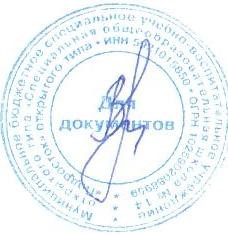 приказом директора МБОУ«СУВУ №14 «Подросток»                                от 29 июня 2022г.  №115Направление внеурочной деятельностиРекоменд уемое количест во часов в неделюОсновное содержание занятийЧасть, рекомендуемая для всех обучающихсяЧасть, рекомендуемая для всех обучающихсяЧасть, рекомендуемая для всех обучающихсяИнформационно-1Основная цель: развитие ценностного отношения обучающихся кпросветительские занятия патриотической, нравственной и экологической направленности "Разговоры о важном"своей Родине - России, населяющим ее людям, ее уникальной истории, богатой природе и великой культуре.Основная задача: формирование соответствующей внутренней позиции личности школьника, необходимой ему для конструктивного и ответственного поведения в обществе.Основные темы занятий связаны с важнейшими аспектами жизни человека в современной России: знанием родной истории и пониманием сложностей современного мира, техническим прогрессом и сохранением природы, ориентацией в мировой художественной культуре и повседневной культуре поведения, доброжелательным отношением к окружающим и ответственным отношением к собственным поступкам.Занятия по формированию функциональной грамотности обучающихся1Основная цель: развитие способности обучающихся применять приобретенные знания, умения и навыки для решения задач в различных сферах жизнедеятельности, (обеспечение связи обучения с жизнью).Основная задача: формирование и развитие функциональной грамотности школьников: читательской, математической, естественно-научной, финансовой, направленной и на развитие креативного мышления и глобальных компетенций.Основные организационные формы: интегрированные курсы, метапредметные кружки или факультативыЗанятия, направленные на удовлетворение профориентационных интересов и потребностей обучающихся1Основная цель: развитие ценностного отношения обучающихся к труду, как основному способу достижения жизненного благополучия и ощущения уверенности в жизни.Основная задача: формирование готовности школьников к осознанному выбору направления продолжения своего образования и будущей профессии, осознание важности получаемых в школе знаний для дальнейшей профессиональной и внепрофессиональной деятельности.Основные организационные формы: профориентационные беседы, деловые игры, квесты, решение кейсов, изучение специализированных цифровых ресурсов, профессиональные пробы, моделирующие профессиональную деятельность, экскурсии, посещение ярмарок профессий и профориентационных парков.Основное содержание:знакомство с миром профессий и способами получения профессионального образования;создание условий для развития надпрофессиональных навыков (общения, работы в команде, поведения в конфликтной ситуации и т.п.);создание условий для познания обучающимся самого себя, своих мотивов, устремлений, склонностей как условий для формирования уверенности в себе, способности адекватно оценивать свои силы и возможности.Вариативная частьВариативная частьВариативная частьЗанятия, связанные с3Основная цель: интеллектуальное и общекультурное развитиереализацией особыхобучающихся,	удовлетворение	их	особых	познавательных,интеллектуальных икультурных, оздоровительных потребностей и интересов.социокультурныхОсновная	задача:	формирование	ценностного	отношенияпотребностейобучающихся к знаниям, как залогу их собственного будущего, иобучающихсяк культуре в целом, как к духовному богатству общества,сохраняющему национальную самобытность народов России.Основные направления деятельности:занятия	по	дополнительному	или	углубленному	изучениюучебных предметов или модулей;занятия в рамках исследовательской и проектной деятельности;занятия, связанные   с   освоением   регионального   компонентаобразования	или	особыми	этнокультурными	интересамиучастников образовательных отношений;дополнительные	занятия	для	школьников,	испытывающихзатруднения в освоении учебной программы или трудности восвоении языка обучения;специальные	занятия	для	обучающихся	с	ограниченнымивозможностями здоровья или испытывающими затруднения всоциальной коммуникации.Занятия,2Основная	цель:	удовлетворение	интересов	и	потребностейнаправленные наобучающихся в творческом и физическом развитии, помощь вудовлетворениесамореализации, раскрытии и развитии способностей и талантов.интересов иОсновные задачи:потребностейраскрытие творческих способностей школьников, формированиеобучающихся ву них чувства вкуса и умения ценить прекрасное, формированиетворческом иценностного отношения к культуре;физическомфизическое развитие обучающихся, привитие им любви к спортуразвитии, помощь ви побуждение к здоровому образу жизни, воспитание силы воли,самореализации,ответственности, формирование установок на защиту слабых;раскрытии иоздоровление школьников, привитие им любви к своему краю,развитииего истории, культуре, природе, развитие их самостоятельности испособностей иответственности, формирование навыков самообслуживающеготалантовтруда.Основные организационные формы:занятия школьников в   различных творческих объединениях(музыкальных, хоровых или танцевальных студиях, театральныхкружках	или	кружках	художественного	творчества,журналистских, поэтических или писательских клубах и т.п.);занятия школьников в спортивных объединениях (секциях иклубах, организация спортивных турниров и соревнований);занятия школьников в объединениях туристско-краеведческойнаправленности (экскурсии, развитие школьных музеев);занятия	по	Программе	развития	социальной	активностиобучающихся начальных классов "Орлята России".Занятия,2Основная цель: развитие важных для жизни подрастающегонаправленные начеловека	социальных	умений	-	заботиться	о	других	иудовлетворениеорганизовывать свою собственную деятельность, лидировать исоциальныхподчиняться, брать на себя инициативу и нести ответственность,интересов иотстаивать свою точку зрения и принимать другие точки зрения.потребностейОсновная задача: обеспечение психологического благополучияобучающихся, на педагогическое сопровождение деятельности социально ориентированных ученическихсообществ, детских общественных объединений, органов ученического самоуправления, на организацию совместно с обучающимися комплекса мероприятий воспитательной направленностиобучающихся в образовательном пространстве школы, создание условий для развития ответственности за формирование макро- и микрокоммуникаций, складывающихся в образовательной организации, понимания зон личного влияния на уклад школьной жизни.Основные организационные формы: педагогическое сопровождение деятельности Российского движения школьников и Юнармейских отрядов;волонтерских, трудовых, экологических отрядов, создаваемых для социально ориентированной работы; выборного Совета обучающихся, создаваемого для учета мнения школьников по вопросам управления образовательной организацией;Совета старост, объединяющего старост классов для облегчения распространения значимой для школьников информации и получения обратной связи от классных коллективов;постоянно действующего школьного актива, инициирующего и организующего проведение личностно значимых для школьников событий (соревнований, конкурсов, фестивалей, капустников, флешмобов);творческих советов, отвечающих за проведение тех или иных конкретных мероприятий, праздников, вечеров, акций;созданной из наиболее авторитетных старшеклассников группы по урегулированию конфликтных ситуаций в школе и т.п.НаправлениеНаименование программыОтметка овыборе№ п\пФ.И.учащегосяНаправления внеурочной деятельности (указать наименование и кол-во часов)Направления внеурочной деятельности (указать наименование и кол-во часов)Направления внеурочной деятельности (указать наименование и кол-во часов)Направления внеурочной деятельности (указать наименование и кол-во часов)Направления внеурочной деятельности (указать наименование и кол-во часов)Всего№ п\пФ.И.учащегосяВсего№ВиддеятельностиПродукт деятельностиУровеньУровеньУровеньУровеньУровеньРезультат№ВиддеятельностиПродукт деятельностиШколь-ныйРайон-ныйОкруж-нойРегио-нальныйВсерос-сийский1.Какой курс внеурочной деятельности я посещаю с большим удовольствием?2.Какой курс считаю самым важным?3.Какой курс считаю не нужным?4. Сколько курсов посещаю?5. Помогают ли родители?6. Где буду использовать полученные знания?7.Помогают ли курсы в повседневной учёбе?8.Какой новый курс хотел бы посещать?